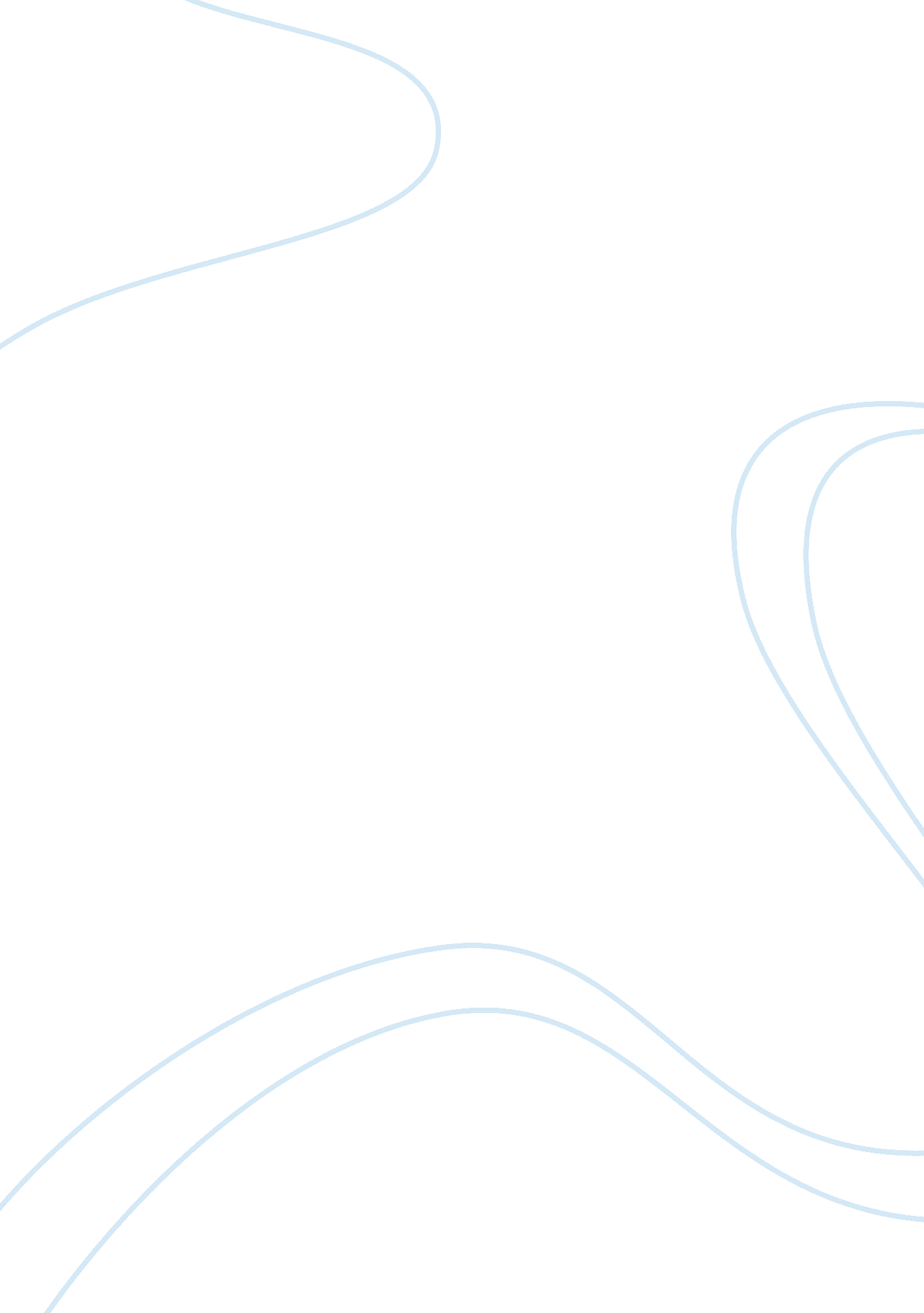 The service of humanityEducation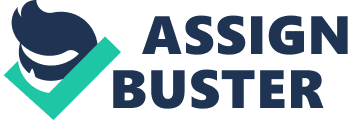 Moreover, the course will enhance my capability in the articulation and translation of healthcare data when I advance my professional work upon graduation. Of equal importance is the Software Applications for Healthcare Professionals course. As technology continues to transform work processes, the information and technology skills will impart me with the current trends and operation of the software in the medical sector. Furthermore, it will complement my innovative skills in solving any arising problems in medical data processing and transcription. Over and above this, the knowledge gained will enhance my data communication skills through the effective processing and transcribing of data to my fellow medical colleagues. On the other hand, the elective course on Health Care Delivery and Information Management will enhance my knowledge in the systematic processes in the collection, processing and storing of data pertaining to health care delivery. Moreover, I foresee the eventuality that the knowledge gained will enable me to solve problems pertaining to information management in health care centers that are increasingly burdened in maintaining records. 
However, I do expect to encounter a bit of challenge with respect to the ‘ Software Applications for Healthcare Professionals.’ There is the possibility of knowledge confusion and application mix up of the software learning modules. This is due to the variety of application software applications vital for healthcare professionals. Despite this challenge, I am committed to paying sufficient attention, knowledge, and inquisitiveness pertaining to any issue that may arise during the learning process. It is essential to note that not only one but most of my classmates chose the elective course on Healthcare Delivery and Information Management. This was of significant interest to me not because of the similarity in choice, but in reiterating its importance of it in advancing my career and profession. 